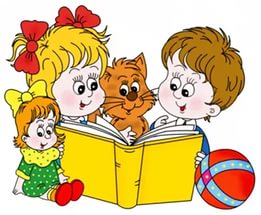 Речевые правила при общении с ребенком раннего возраста.Ранний возраст является наиболее важным в развитии всех психических процессов, а особенно речи. В раннем детстве темпы речевого развития значительно выше, чем в последующие годы.Развитие речи невозможно без тесной связи со взрослым. Для малыша в этом возрасте – родители, это самые главные, родные и близкие люди. И поэтому, одним из главных правил для родителей является то, что с ребенком нужно говорить и обязательно слушать его ответы. Ребенок нуждается в собеседнике – т.е. человеке, который не только говорит с ним, но и реагирует на то, что ребенок хочет сказать.Рекомендации по накоплению и расширению словаря:Ребенок должен научиться называть себя по имени. Укажите на малыша и спросите: « Как тебя зовут?» Произнесите его имя. Повторите это много раз. Пусть ребенок произносит свое имя вместе с вами, когда вы спрашиваете: « Как тебя зовут?» Время от времени снова задавайте ему этот вопрос, и так до тех пор, пока он не научится произносить свое имя самостоятельно. Называйте ребенка по имени, когда вы разговариваете, играете с ним. Побуждайте ребенка рассказывать вам о том, чего он хочет и что делает.Показываете ребенку на прогулке новые для него предметы и рассказывайте о них.Говорите с ребенком правильно, четко произнося слова и фразы. Новое для него слово произносите не только отдельно, но и в структуре предложения.Читайте ребенку стишки и сказки, в которых встречаются повторяющиеся несколько раз слова и фразы. В качестве примера можно вспомнить любимые детские сказки «Курочка Ряба», « Репка», в которых многократное повторение фраз « бил-бил не разбил», «тянут- потянут, вытянуть не могут», приводит к тому, что через некоторое время ребенок начинает их произносить вместе с мамой.  Полезны также стишки, в которых встречаются строки, оканчивающиеся простым словом, которое ребенок может повторить. Читайте ребенку книги, в которых есть иллюстрации. Учите его показывать вам те картинки, которые вы ему называете. Пойте вместе с ребенком простые песенки, отстукивая их ритм.Развивайте у ребенка понимание речи взрослых, умение точно подражать словам, поддерживайте стремление малыша разговаривать с окружающими, знакомьте его с названиями предметов и явлений, учите выражать свои мысли и желания при помощи слов и коротких предложений. В играх с малышом учите правильно называть окружающие предметы (в основном, предметы домашнего обихода: одежда, мебель, посуда, игрушки), понимать и выполнять несложные задания; приучайте составлять фразы из нескольких слов. Так, мама показывает куклу и говорит: « Это Ляля. У Ляли глазки. Это носик. Это ручки, ножки». Затем она спрашивает ребенка и предлагает ему показать (сначала у куклы, потом у себя): « Где Ляля? Где у Ляли глазки, носик? А где у Тани глазки, носик?»Для развития активной речи ребенка создавайте такие ситуации, при которых он вынужден будет обращаться с речью к взрослым.Например, если малыш молча тянется к игрушке, предмету, спросите его: « Что тебе дать?» Если ребенок не может назвать предмет (не знает, как он называется), назовите его сами несколько раз: « Тебе дать мяч, пирамидку?» Добейтесь того, чтобы ребенок по возможности все-таки назвал данный предмет. Отработайте с ним короткий диалог « дай- на». Например: дай мяч- на мяч; дай сок – на сок и т.п.Для стимуляции речи ребенку нужно задавать вопросы, на которые взрослый первое время отвечает сам. Мама, разбирая Андрюше кровать, спрашивает его: « Куда Андрюша пойдет? В кроватку, спать». Со временем на такие вопросы начнет отвечать ребенок.Вызывать речевую активность можно и таким образом: взрослый показывает игрушечного щенка и спрашивает малыша: « Это котенок?» Такие провоцирующие вопросы вызывают у ребенка речевую активность, желание поправить взрослого, назвать предмет правильно, учат вслушиваться в речь окружающих.Обогащение словарного запаса должно идти за счет не только существительных и глаголов, но и других частей речи. Дети усваивают не только названия, но и некоторые качества и свойства предметов:  круглый, мягкий, твердый. Взрослые должны упражнять малыша в освоении новых понятий, представлений. Следует указывать ребенку и на цвет предметов: «Какое красивое платье у Светы! Красное!».Знакомя малыша с новыми словами, добивайтесь, чтобы он отчетливо произносил в них гласные звуки, стремился правильно употреблять согласные. При этом особое внимание следует обращать на твердость произнесения согласных звуков (говорить « дай», а не « дяй»). Для этого полезно использовать звукоподражательные слова.  Если малыш будет ошибаться и произносить мягко («гя-гя-гя»), надо поправлять его.Чем чаще ребенок станет произносить звуки, слова, фразы, тем совершеннее будет его речевой аппарат, тем быстрее он закрепит в своей речи вновь усвоенные слова.Поэтому родители должны следить, чтобы общение ребенка с окружающими людьми осуществлялось  с помощью речи! 